Stansefabrikken vokser og søker Lagermedarbeider/montasje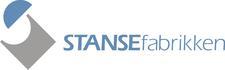 
Stafa Industrier AS består av en gruppe salgs-, produktutvikling- og produksjonsselskaper som tilbyr tjenester og produkter hovedsakelig basert på bearbeiding av tynnplater med tilleggstjenester. Vår visjon er å bygge langsiktige relasjoner med kunder gjennom kostnadseffektive løsninger og med forutsigbarhet på både kvalitet og leveringspresisjon. Stafa gruppen omsetter for 430 MNOK med god lønnsomhet. Vi har hovedkontor i Grimstad og produksjon i Fredrikstad og i vår industripark i Litauen. Stansefabrikken Products er et salgsselskap i Stafa gruppen, som både eier, utvikler og selger produkter i det skandinaviske markedet. Vi er Norges ledende leverandører av elektroskap mot boligsegmentet og har en bred produktportefølje av tilhørende produkter som gjør oss til en komplett leverandør til elektrobransjen. På vårt hovedkontor i Sandefjord har vi egen montasjeavdeling / tavleverksted som utfører skreddersøm til markedet.
--------------------------------------------------------------------------------Stansefabrikken Products AS er det norske salgsselskapet i gruppen, og har salgsansvaret for Norge. Selskapet omsatte i 2022 for NOK 130 millioner. Kundene er elektrogrossistene og forhandlere i hele Norge. Det er et overordnet mål i selskapets strategiplan å fortsatt generere lønnsom vekst. Selskapets hovedkontor ligger på Borgeskogen i Stokke, og hovedlageret vårt er lokalisert i Fredrikstad.

På Borgeskogen har vi vår produksjonsenhet. Her produsere vi og sammenstiller alle våre skap, søyler og tavler, i tillegg til egne eide veilysbokser og klemmesett.
Fra Borgeskogen sendes disse varene til alle el-grossistene og installatørene i Norge.Vi har en stadig økende oppdragsmengde og trenger dyktige medarbeidere på lageret som kan avlaste vår montasjeavdeling i deler av arbeidstiden..Vi ser etter deg som vil trives med å strømlinjeforme vårt lager på Borgeskogen og bidra til en effektiv vareflyt og fornøyde kunder. Du bør også være praktisk anlagt med noe praktisk erfaring. Liker du varierte arbeidsoppgaver? Da kan du bli nestemann på laget! Som person er du strukturert, nøyaktig og pålitelig. Du har stor arbeidskapasitet og evne til å øke arbeidsinnsatsen utover normal arbeidstid i situasjoner eller perioder som krever dette.Arbeidsoppgaver:Bidra til god arbeidsfordeling på lageret og montasjeavdelingSørge for en effektiv vareflyt i varemottak, lager og i forsendelserEkspedering av lokale kunderMontering på montasjeavdelingKvalifikasjoner:Ærlig, proaktiv, inkluderende og fordomsfri.Praktisk anlagt og uten 10 tommeltotterGenerell IT kompetanseVi tilbyr en spennende stilling i et lønnsomt selskap i sterk vekst. I Stansefabrikken er det et godt kollegialt og inkluderende miljø. Vi tilbyr konkurransedyktige lønns- og arbeidsbetingelser.Ved spørsmål så kan du kontakte lageransvarlig Ida Bjønnes på telefon 406 05 650.
Søknad sendes til stillingledig@stansefabrikken.no Merk emnefeltet med Lagermedarbeider.